Universidad Nacional José Faustino Sánchez Carrión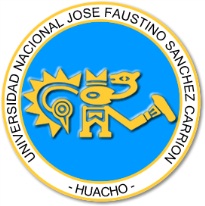 Facultad de EducaciónEscuela  Profesional de 2018DATOS  GENERALESSUMILLA  Y DESCRIPCIÓN DEL CURSOCAPACIDADES AL FINALIZAR EL CURSOINDICADORES DE CAPACIDADES AL FINALIZAR EL CURSODESARROLLO DE LAS UNIDADES DIDACTICASMATERIALES EDUCATIVOS Y OTROS RECURSOS DIDÁCTICOS Medios: separatas, textos, guías, proyector multimedia, prácticas, página web, videos, televisor, radio grabadoras.Materiales: pizarra, plumón, mota, papelografo, periódicos, organizadores del conocimiento. EVALUACIÓNLa  evaluación será permanente e integral en función de los criterios, competencias e indicadores señalados. Asimismo, la asistencia es obligatoria. Solo se tomará el examen sustitutorio a quienes tengan un promedio no menor de 07. El promedio final para dichos educandos no excederá la nota 12 (doce).La evaluación se efectuará para las cuatro Unidades Didácticas, según el Art°127, Inc , b) , del Reglamento académico señalado, comprende:Siendo el promedio final (PF), el promedio simple de los promedios ponderados de cada módulo (PM1, PM2, PM3.PM4): calculando de la siguiente manera: PF =       PM1 + PM2 + PM3 + PM4                                                                     4Para los currículos de estudios por competencias no se considera el examen sustitutorio (Art°138). Las asistencias a las asignaturas es obligatoria en un mínimo de 70%, caso contrario dará lugar a la inhabilitación por no justificar las inasistencias de acuerdo al artículo precedente. Bajo ningún argumento el Director de la Escuela Profesional aceptará justificar inasistencias con solicitudes extemporáneas (Art°123).CONTROL DE LECTURAS“El éxito es una decisión” – Fischman, David. 2012, pp.309.“La Quinta Disciplina” Senge,Peter.2007,pp.418REFERENCIAS BIBLIOGRAFICAS  Y  REFERENCIAS  WEBI Unidad DidácticaÁlvarez, Graciela et al (2000).Introducción a la comunicación, Lima: Mantarog.Cassany, Daniel (1998).Cómo enseñar lengua, Barcelona: Paidós.MARIN, Marta (2008) Lingüística y enseñanza de la lengua, Aique  Grupo Editor, 2da ed. Buenos Aires, II Unidad DidácticaHuerta,  Moisés (2001). Enseñar a aprender significativamente, Lima: San Marcos.Cajavilca, Freddy (2008). Herramientas para el aprendizaje significativo. Compendio de más de cuarenta técnicas cognitivas, Lima: San Marcos.Valladares, Otto (1988). Acentuación y tildación, Lima: Mantaro.III Unidad  DidácticaREAL ACADEMIA ESPAÑOLA (2005). Diccionario panhispánico de dudas, Bogotá: Santillana.Alonso, Jesús (1995) .La evaluación de la comprensión lectora, Buenos AiresAlvarado, Hernán (2004).Estrategias didácticas para la comprensión lectora, Lima: Editorial UNMSM.IV Unidad  DidácticaBasualto, M (2009). Curso de redacción dinámica. México: TrillasCassany, Daniel (2008).Taller de textos, España: Paidos Reyes.CASAS, NAVARRO, Moisés (s/f). Redacción General, Lima: San MarcosGreville, Janner (1992). Cómo hablar en público, Bilbao: Deusto.Sánchez, M. (2010). Hable en público, Lima: Mirbet S.A.Lértora, Jaime (2007) ¡Habla! Guía para una comunicación exitosa, Lima: Santillana.									Huacho, setiembre del 2017							________________________________________							  Mg. TEÓFILO TOMÁS VARGAS MAGUIÑA								DOCENTE DEL CURSOSÍLABO POR COMPETENCIASCURSO: NEUROPSICOLOGÍA DE LA EDUCACIÓNDocente: Mg. VARGAS MAGUIÑA Teófilo TomásLÍNEA DE CARRERAFORMACIÓN BÁSICACURSONEUROPSICOLOGÍA DE LA EDUCACIÓNCODIGOHORAS2HT + 2 HP =  4HEspecialidadEDUCACIÓN EN COMUNICACIÓNCRÉDITOS3CICLOIISEMESTRE ACADÉMICO2018 - IDOCENTE Mg. VARGAS MGUIÑA Teófilo TomásCORREOtomasinnova10@gmal.comCOLEGIATURA080351TELÉFONO5895363    /    960064357La asignatura es de formación general comprende el desarrollo de los siguientes tópicos: La neurociencia: significado, características y principales descubrimientos. El sistema nervioso, el cerebro, las neuronas, los neurotransmisores y la sinapsis: significado, características, estructura y funcionamiento. La psicología general: significado, características, objeto, campo de acción. La psicología educacional y la psicología del aprendizaje: significado, características, factores y aportes.La asignatura tiene como competencia analizar y explicar las relaciones entre el funcionamiento del cerebro y la conducta humana. Asimismo debe desarrollar las capacidades de análisis de los aportes de la neurociencia, el sistema nervioso, el cerebro, las neuronas, los neurotransmisores y la sinapsis, análisis de los aportes de la psicología general, educacional y del aprendizaje para difundir y aprovechar el conocimiento producto de la investigación.CAPACIDAD DE LA UNIDAD DIDACTICANOMBRE DE LA UNIDAD DIDACTICASEMANAS UNIDAD  IAnaliza los aportes de la neurociencia y la neuropsicología, delimitación conceptual, significado, características y principales descubrimientosLA NEUROCIENCIA Y LA NEUROPSICOLOGÍA4UNIDAD IIAnaliza el sistema nervioso, el cerebro, las neuronas, los neurotransmisores y la sinapsis: significado, características, estructura y funcionamiento.EL ESTUDIO DEL CREBRO4UNIDAD IIIAnaliza y explica los aportes de la psicología general: significado, características, objeto y campo de acción.LA PSICOLOGÍA GENERAL4UNIDAD IVAnaliza y explica la psicología educacional y del aprendizaje: significado, características y factores.LA PSICOLOGÍA EDUCACIONAL Y DEL APRENDIZAJE4N° INDICADORES DE CAPACIDAD AL FINALIZAR EL CURSO1Identifica los propósitos, teorías y aportes de la neuropsicología en educación2Selecciona factores neuropsicológicos que generan déficit de lectura3Organiza los trastornos neuropsicológicos que dificulta el aprendizaje4Identifica los aportes de neuronas espejo en situaciones cotidianas5Redacta citas de referencia de texto que lee considerando la norma académica6Elabora citas de referencia de la información utilizada, como libros, revistas, tesis y virtuales7Utiliza las reglas de  acentuación general y casos en textos seleccionadosAplica las reglas normativas para el uso adecuado del idioma español8Utiliza los signos de puntuación en su producción textual.9Identifica tipos de lectura en función a su propósitoAplica la técnica de lectura veloz en comprensión de textos10Infiere niveles de lectura en función a las  preguntas11Utiliza la técnica de lectura veloz y comprensiva  en textos seleccionados12Utiliza organizadores de conocimiento como estrategia de lectura13Redacta artículos de opinión sobre temas actuales de interés14Aplica variadas técnicas de comunicación oral en exposiciones15Sustenta con argumentos sólidos su participación en el debate.16Organiza los medios de comunicación escrita de la ciudad de Huacho.LA COMUNICACIÓN, LENGUAJE Y TIPOLOGÍA TEXTUALCAPACIDAD  DE LA UNIDAD DIDÁCTICA I.  Reconoce los elementos, tipos, funciones de la comunicación, el lenguaje y la tipología textual de manera autónomaCAPACIDAD  DE LA UNIDAD DIDÁCTICA I.  Reconoce los elementos, tipos, funciones de la comunicación, el lenguaje y la tipología textual de manera autónomaCAPACIDAD  DE LA UNIDAD DIDÁCTICA I.  Reconoce los elementos, tipos, funciones de la comunicación, el lenguaje y la tipología textual de manera autónomaCAPACIDAD  DE LA UNIDAD DIDÁCTICA I.  Reconoce los elementos, tipos, funciones de la comunicación, el lenguaje y la tipología textual de manera autónomaCAPACIDAD  DE LA UNIDAD DIDÁCTICA I.  Reconoce los elementos, tipos, funciones de la comunicación, el lenguaje y la tipología textual de manera autónomaCAPACIDAD  DE LA UNIDAD DIDÁCTICA I.  Reconoce los elementos, tipos, funciones de la comunicación, el lenguaje y la tipología textual de manera autónomaLA COMUNICACIÓN, LENGUAJE Y TIPOLOGÍA TEXTUALSemanaContenidos Contenidos Contenidos Estrategia didácticaIndicadores de logro de la capacidad LA COMUNICACIÓN, LENGUAJE Y TIPOLOGÍA TEXTUALSemanaConceptualProcedimentalActitudinalEstrategia didácticaIndicadores de logro de la capacidad LA COMUNICACIÓN, LENGUAJE Y TIPOLOGÍA TEXTUAL1Entrega y exposición del sílabo.La neuropsicología aportes en educación y teoríasIdentifica los  aportes de la neuropsicología en la educaciónMuestra interés por conocer los aportes y teorías de la neuropsicologíaOrganización de equipos para plantear ejemplos de aplicación de casos neuropsicológicosIdentifica los propósitos, teorías y aportes de la neuropsicología en educaciónLA COMUNICACIÓN, LENGUAJE Y TIPOLOGÍA TEXTUAL2Factores neuropsicológicos en la comprensión de lecturaClasifica factores neuropsicológicos que generan déficit en lecturaMuestra interés por conocer los casos influyentes en la lecturaOrganizados en equipos plantean resolución de casos neuropsicológicosSelecciona factores neuropsicológicos que generan déficit de lecturaLA COMUNICACIÓN, LENGUAJE Y TIPOLOGÍA TEXTUAL3Trastornos neuropsicológicos de aprendizaje.Analiza casos neuropsicológicos de aprendizaje según la informaciónValora la neuropsicología como elemento relevante en el aprendizajeEn equipos resuelven casos neuropsicológicos de atenciónOrganiza los trastornos neuropsicológicos que dificulta el aprendizajeUnidad Didáctica I :4Generación de los aprendizajes según neuronas espejoIdentifica casos de aprendizaje según neuronas espejoValora los casos de generación de aprendizajes y déficit identificadaClases expositiva y resolución de casos de déficit y conductaIdentifica los aportes de neuronas espejo en situaciones cotidianasUnidad Didáctica I :EVALUACIÓN DE LA UNIDAD DIDÁCTICAEVALUACIÓN DE LA UNIDAD DIDÁCTICAEVALUACIÓN DE LA UNIDAD DIDÁCTICAEVALUACIÓN DE LA UNIDAD DIDÁCTICAEVALUACIÓN DE LA UNIDAD DIDÁCTICAEVALUACIÓN DE LA UNIDAD DIDÁCTICAUnidad Didáctica I :EVIDENCIA DE CONOCIMIENTOSEVIDENCIA DE CONOCIMIENTOSEVIDENCIA DE PRODUCTOEVIDENCIA DE PRODUCTOEVIDENCIA DE DESEMPEÑOEVIDENCIA DE DESEMPEÑOUnidad Didáctica I :Establece diferencias entre comunicación, lenguaje y tipología textual de manera autónomaEstablece diferencias entre comunicación, lenguaje y tipología textual de manera autónomaEntrega actividad 01: Tipos de comunicación. Entrega actividad 02: Tipos de lenguaje y lista de vicios en expresión y redacción. Actividad 03: tipología textual, tema e idea principal de la lecturaEntrega actividad 01: Tipos de comunicación. Entrega actividad 02: Tipos de lenguaje y lista de vicios en expresión y redacción. Actividad 03: tipología textual, tema e idea principal de la lecturaMuestra dominio respecto a la comunicación, sus elementos, el lenguaje, tipos, en identificar tipos de textos, temas e ideas principalMuestra dominio respecto a la comunicación, sus elementos, el lenguaje, tipos, en identificar tipos de textos, temas e ideas principalLAS NORMAS ACADÉMICAS Y GRAMATICALES CAPACIDAD  DE LA UNIDAD DIDÁCTICA I. Organiza las normas académicas estandarizadas y gramaticales para redactar textos académicos según pautas establecidasCAPACIDAD  DE LA UNIDAD DIDÁCTICA I. Organiza las normas académicas estandarizadas y gramaticales para redactar textos académicos según pautas establecidasCAPACIDAD  DE LA UNIDAD DIDÁCTICA I. Organiza las normas académicas estandarizadas y gramaticales para redactar textos académicos según pautas establecidasCAPACIDAD  DE LA UNIDAD DIDÁCTICA I. Organiza las normas académicas estandarizadas y gramaticales para redactar textos académicos según pautas establecidasCAPACIDAD  DE LA UNIDAD DIDÁCTICA I. Organiza las normas académicas estandarizadas y gramaticales para redactar textos académicos según pautas establecidasCAPACIDAD  DE LA UNIDAD DIDÁCTICA I. Organiza las normas académicas estandarizadas y gramaticales para redactar textos académicos según pautas establecidasLAS NORMAS ACADÉMICAS Y GRAMATICALES SemanaContenidos Contenidos Contenidos Estrategia didácticaIndicadores de logro de la capacidad LAS NORMAS ACADÉMICAS Y GRAMATICALES SemanaConceptualProcedimentalActitudinalEstrategia didácticaIndicadores de logro de la capacidad LAS NORMAS ACADÉMICAS Y GRAMATICALES 1Citas de referencia en la redacción. Tipos.Conoce tipos de citas referenciales para redactar textos académicosValora el uso de citas parentéticas en la redacción de textos académicosEn equipos revisan textos académicos redactados Redacta citas de referencia de texto que lee considerando la norma académicaLAS NORMAS ACADÉMICAS Y GRAMATICALES 2Las referencias de libros ,periódicos, revistas, tesisIdentifica las referencias en variadas fuentes de información como escritos y virtualesValora las normas académicas para garantizar las fuentesEn dúos revisan variadas fuentes tanto físicos como virtuales Elabora citas de referencia de la información utilizada, como libros, revistas, tesis y virtualesLAS NORMAS ACADÉMICAS Y GRAMATICALES 3Acentuación General de palabras. CasosAcentuación de palabras compuestas. CasosAnaliza la acentuación y los casos que se emplea con frecuenciaMuestra interés por el uso de la normativa de acentuación  y los casos específicosEn equipos evalúan casos de acentuación según las normas establecidasUtiliza las reglas de  acentuación general y casos en textos seleccionadosAplica las reglas normativas para el uso adecuado del idioma españolUnidad Didáctica II :4Signos de puntuación para redacciónElabora una clasificación de signos de puntuación y usosValora la utilización de los signos de puntuación en la redacción de textosEvalúan el uso de signos de puntuación en variados textosUtiliza los signos de puntuación en su producción textual.Unidad Didáctica II :EVALUACIÓN DE LA UNIDAD DIDÁCTICAEVALUACIÓN DE LA UNIDAD DIDÁCTICAEVALUACIÓN DE LA UNIDAD DIDÁCTICAEVALUACIÓN DE LA UNIDAD DIDÁCTICAEVALUACIÓN DE LA UNIDAD DIDÁCTICAEVALUACIÓN DE LA UNIDAD DIDÁCTICAUnidad Didáctica II :EVIDENCIA DE CONOCIMIENTOSEVIDENCIA DE CONOCIMIENTOSEVIDENCIA DE PRODUCTOEVIDENCIA DE PRODUCTOEVIDENCIA DE DESEMPEÑOEVIDENCIA DE DESEMPEÑOUnidad Didáctica II :Conoce sobre normas académica y gramaticales con precisiónConoce sobre normas académica y gramaticales con precisiónPresenta actividad 01: citas parentética. Actividad 02: referencias. Actividad 03: acentuación. Actividad 04: práctica de redacciónPresenta actividad 01: citas parentética. Actividad 02: referencias. Actividad 03: acentuación. Actividad 04: práctica de redacciónDominio para redactar textos utilizando las normas académicas y gramaticales evidenciando en cada clase.Dominio para redactar textos utilizando las normas académicas y gramaticales evidenciando en cada clase.LA LECTURA, TÉCNICAS Y ESTRATEGIASCAPACIDAD  DE LA UNIDAD DIDÁCTICA I. Utiliza las técnicas, estrategias de lectura según tipos de textos y preguntas para diferenciar los niveles lectoresCAPACIDAD  DE LA UNIDAD DIDÁCTICA I. Utiliza las técnicas, estrategias de lectura según tipos de textos y preguntas para diferenciar los niveles lectoresCAPACIDAD  DE LA UNIDAD DIDÁCTICA I. Utiliza las técnicas, estrategias de lectura según tipos de textos y preguntas para diferenciar los niveles lectoresCAPACIDAD  DE LA UNIDAD DIDÁCTICA I. Utiliza las técnicas, estrategias de lectura según tipos de textos y preguntas para diferenciar los niveles lectoresCAPACIDAD  DE LA UNIDAD DIDÁCTICA I. Utiliza las técnicas, estrategias de lectura según tipos de textos y preguntas para diferenciar los niveles lectoresCAPACIDAD  DE LA UNIDAD DIDÁCTICA I. Utiliza las técnicas, estrategias de lectura según tipos de textos y preguntas para diferenciar los niveles lectoresLA LECTURA, TÉCNICAS Y ESTRATEGIASSemanaContenidos Contenidos Contenidos Estrategia didácticaIndicadores de logro de la capacidad LA LECTURA, TÉCNICAS Y ESTRATEGIASSemanaConceptualProcedimentalActitudinalEstrategia didácticaIndicadores de logro de la capacidad LA LECTURA, TÉCNICAS Y ESTRATEGIAS1Lectura. Tipos. PropósitosAnaliza los diversos niveles lectores y aplica estrategias de lecturaValora la importancia de las estrategias lectoras.Análisis y síntesis argumentadaidentifica tipos de lectura en función a su propósitoAplica la técnica de lectura veloz en comprensión de textosLA LECTURA, TÉCNICAS Y ESTRATEGIAS2Niveles de lecturaSelecciona preguntas de textos luego ubica en el recuadro elaborado respecto niveles de lecturaValora la gran importancia los niveles de lectura en el proceso lector |Organizados en grupos formulan preguntas literales, inferenciales y críticos de textos seleccionadosInfiere niveles de lectura en función a las  preguntasLA LECTURA, TÉCNICAS Y ESTRATEGIAS|Lectura veloz y comprensiónTécnicas de lecturaSelecciona textos del periódico luego traza una línea central en cada una luego realiza la lectura en bloquesMuestra por conocer la técnica de lectura veloz y otras técnicas para comprender textosComprensión de textos según los propósitos, saltos, bloques y según requerimientos del lectorUtiliza la técnica de lectura veloz y comprensiva  en textos seleccionadosUnidad Didáctica III :4Estrategias de lectura. OrganizadoresAnaliza variadas estrategias de lectura que emplea el lector experto en su proceso de  formaciónSe interesa por conocer y usar las estrategias de lectura en textos que  leeEn dúos ponen en práctica las variadas estrategias de lectura en su proceso lector Utiliza organizadores de conocimiento como estrategia de lecturaUnidad Didáctica III :EVALUACIÓN DE LA UNIDAD DIDÁCTICAEVALUACIÓN DE LA UNIDAD DIDÁCTICAEVALUACIÓN DE LA UNIDAD DIDÁCTICAEVALUACIÓN DE LA UNIDAD DIDÁCTICAEVALUACIÓN DE LA UNIDAD DIDÁCTICAEVALUACIÓN DE LA UNIDAD DIDÁCTICAUnidad Didáctica III :EVIDENCIA DE CONOCIMIENTOSEVIDENCIA DE CONOCIMIENTOSEVIDENCIA DE PRODUCTOEVIDENCIA DE PRODUCTOEVIDENCIA DE DESEMPEÑOEVIDENCIA DE DESEMPEÑOUnidad Didáctica III :Conoce el proceso lector, técnicas, estrategias y niveles de lecturaConoce el proceso lector, técnicas, estrategias y niveles de lecturaPresenta actividad 01: niveles de lectura. Actividad 02: uso de lectura veloz. Actividad 03:elaora organizadores. Actividad 04:práctica de lectura comprensivaPresenta actividad 01: niveles de lectura. Actividad 02: uso de lectura veloz. Actividad 03:elaora organizadores. Actividad 04:práctica de lectura comprensivaDemuestra dominio sobre proceso lector, usa técnicas, estrategias y elabora organizadores de conocimiento.Demuestra dominio sobre proceso lector, usa técnicas, estrategias y elabora organizadores de conocimiento.EXPRESIÓN ORAL Y PRODUCCIÓN ACADÉMICACAPACIDAD  DE LA UNIDAD DIDÁCTICA I. Redacta textos académicos considerando las normas APA y utiliza las técnicas grupas para exponer y argumentar oralmenteCAPACIDAD  DE LA UNIDAD DIDÁCTICA I. Redacta textos académicos considerando las normas APA y utiliza las técnicas grupas para exponer y argumentar oralmenteCAPACIDAD  DE LA UNIDAD DIDÁCTICA I. Redacta textos académicos considerando las normas APA y utiliza las técnicas grupas para exponer y argumentar oralmenteCAPACIDAD  DE LA UNIDAD DIDÁCTICA I. Redacta textos académicos considerando las normas APA y utiliza las técnicas grupas para exponer y argumentar oralmenteCAPACIDAD  DE LA UNIDAD DIDÁCTICA I. Redacta textos académicos considerando las normas APA y utiliza las técnicas grupas para exponer y argumentar oralmenteCAPACIDAD  DE LA UNIDAD DIDÁCTICA I. Redacta textos académicos considerando las normas APA y utiliza las técnicas grupas para exponer y argumentar oralmenteEXPRESIÓN ORAL Y PRODUCCIÓN ACADÉMICASemanaContenidos Contenidos Contenidos Estrategia didácticaIndicadores de logro de la capacidad EXPRESIÓN ORAL Y PRODUCCIÓN ACADÉMICASemanaConceptualProcedimentalActitudinalEstrategia didácticaIndicadores de logro de la capacidad EXPRESIÓN ORAL Y PRODUCCIÓN ACADÉMICA1El artículo de opinión. Elementos. RedacciónSelecciona información y organiza información sobre artículos de opiniónMuestra posturas de apoyo o refuta respecto a variados temas de interés colectivoObservación de videos sobre artículo de opiniónRedacta artículos de opinión sobre temas actuales de interésEXPRESIÓN ORAL Y PRODUCCIÓN ACADÉMICA2Técnicas de comunicación oral. Exposición LIBROOrganiza información sobre técnicas de comunicación oral para exponerValora el uso permanente  de las técnicas de comunicación oral en la exposiciónObservación de videos sobre técnicas grupales de comunicación oralAplica variadas técnicas de comunicación oral en exposicionesEXPRESIÓN ORAL Y PRODUCCIÓN ACADÉMICA3El debate. ArgumentacoherentementeDebate respetando las normas de participación y los argumentos diferentes a los suyos.Observación de un video (debate político).Sustenta con argumentos sólidos su participación en el debate.Unidad Didáctica IV :4Medios comunicativos impresos  de Huacho.Clasifica publicaciones impresas en Huacho en los últimos tres añosValora y reconoce  a los autores por sus publicaciones Visita guiada a la biblioteca municipal y archivosOrganiza los medios de comunicación escrita de la ciudad de Huacho.Unidad Didáctica IV :EVALUACIÓN DE LA UNIDAD DIDÁCTICAEVALUACIÓN DE LA UNIDAD DIDÁCTICAEVALUACIÓN DE LA UNIDAD DIDÁCTICAEVALUACIÓN DE LA UNIDAD DIDÁCTICAEVALUACIÓN DE LA UNIDAD DIDÁCTICAEVALUACIÓN DE LA UNIDAD DIDÁCTICAUnidad Didáctica IV :EVIDENCIA DE CONOCIMIENTOSEVIDENCIA DE CONOCIMIENTOSEVIDENCIA DE PRODUCTOEVIDENCIA DE PRODUCTOEVIDENCIA DE DESEMPEÑOEVIDENCIA DE DESEMPEÑOUnidad Didáctica IV :Conoce cómo redactar textos académicos, utilizar técnicas orales, debatir temasConoce cómo redactar textos académicos, utilizar técnicas orales, debatir temasPresenta actividad 01: artículo de opinión. Actividad 02: exposiciones del libro. Actividad 03: Debate en aula. Actividad 04: medios de compunción en Huacho.Presenta actividad 01: artículo de opinión. Actividad 02: exposiciones del libro. Actividad 03: Debate en aula. Actividad 04: medios de compunción en Huacho.Dominio teórico y práctico sobre artículo de opinión, técnicas grupales, el debate y registro de medios impresos en Huacho.Dominio teórico y práctico sobre artículo de opinión, técnicas grupales, el debate y registro de medios impresos en Huacho.CRITERIOSINDICADORESINSTRUMENTOSExpresión y comprensión oral. Utiliza recursos verbales y no verbales en las exposiciones programadas y en las intervenciones espontáneas. Ficha de observación Lista de cotejo Comprensión de textos. Aplica estrategias lectoras básicas.Identifica el tema, idea principal y propósito del texto leído.Enjuicia críticamente lo leído con argumentos debidamente fundamentados. Práctica objetiva Cuestionario Informe Producción de textos. Elabora organizadores visuales para esquematizar y resumir la información proporcionada.Diseña documentos curriculares básicos empleados en el nivel secundario. Lista de cotejoPrueba de ensayo  BaremoRúbricaActitud ante el curso.Asume con responsabilidad y respeto las actividades programadas. Escala de actitudes         VariablePonderacionesPonderacionesUnidades didácticas-Módulos       VariableP1P2Unidades didácticas-MódulosEvaluación del conocimiento30%20%El ciclo académico comprende 4 módulosEvaluación del producto35%40%El ciclo académico comprende 4 módulosEvaluación del desempeño35%40%El ciclo académico comprende 4 módulos